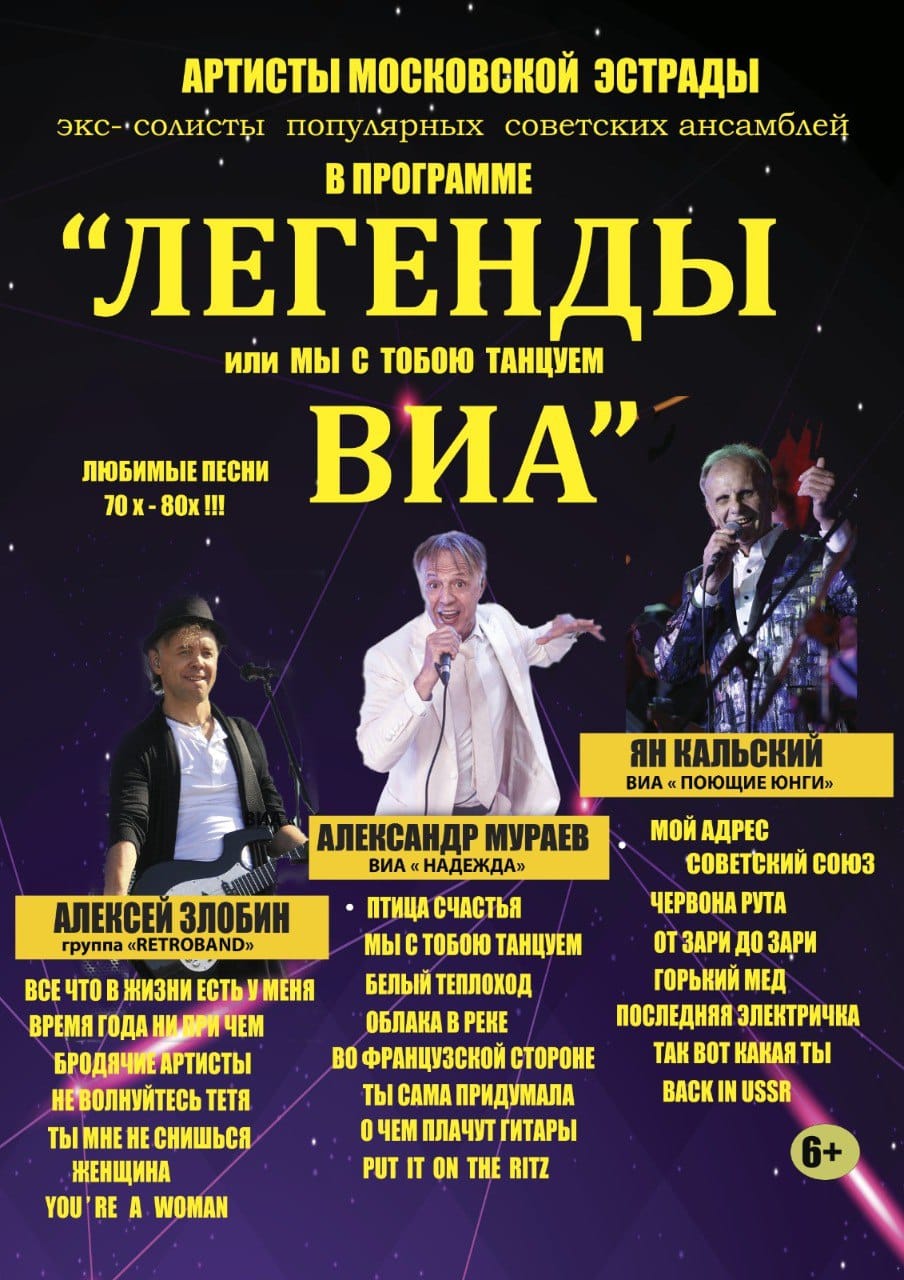 ВНИМАНИЕ, КОНЦЕРТНАЯ АФИША!Друзья, мы рады объявить о грандиозном событии, которое состоится в первые дни нового года!Открыта предварительная продажа билетов на первый в новом году концерт во Дворце с невероятным участием экс-солистов популярных советских ансамблей!🎉 “Легенды ВИА”: только самые любимые песни 70’х и 80’х годов!💸 Цена билета: всего 700 рублей!По вопросам приобретения звоните по тел. +7(487)319-9915 (добавочный 1008), моб. +79056286596, Елена.Успейте забронировать свое место на концерте, количество билетов ограничено!Подарите себе и своим близким незабываемые эмоции и атмосферу праздника в новогодние каникулы!